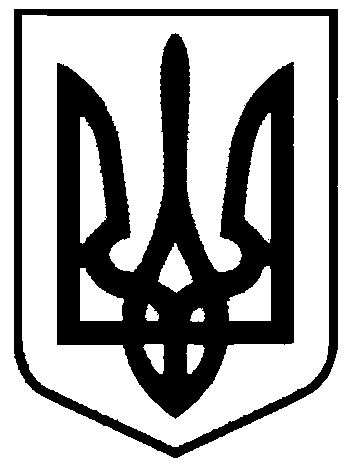 СВАТІВСЬКА МІСЬКА РАДАВИКОНАВЧИЙ КОМІТЕТРІШЕННЯвід  «21» вересня 2018 р.                 	м. Сватове                                           № 68   Про погодження зняття з реєстрації місця проживання  малолітніх дітей Харченко Н.А., 29.09.2005 р.н та Харченко А.А., 06.03.2007 р.н.  Розглянувши звернення  Харченко Катерини Іванівни, яка є опікуном малолітніх дітей Харченко Наталії Андріївни, 29.09.2005 року народження  та Харченко Анастасії Андріївни, 06.03.2007 року народження  з проханням погодити зняття з місця проживання разом з нею дітей, що перебувають під опікою по кв. Незалежності, 1/66  м. Сватове, в зв’язку з зміною місця проживання, враховуючи, що виконавчим комітетом Сватівської міської ради надано дозвіл на продаж даної квартири, керуючись п.26 Правил реєстрації місця проживання, затверджених постановою Кабінету Міністрів України від 2 березня 2016 р. № 207, ст. 34 Закону України «Про місцеве самоврядування в Україні»Виконавчий комітет Сватівської міської радиВИРІШИВ:Погодити  зняття з реєстрації місця проживання по кв. Незалежності буд. 1 кв. 66  м. Сватове малолітніх дітей Харченко Наталії Андріївни, 29.09.2005 року народження  та Харченко Анастасії Андріївни, 06.03.2007 року народження   разом з опікуном Харченко Катериною Іванівною.Харченко К.І. протягом місяця провести реєстрацію місця проживання малолітніх дітей Харченко Наталії Андріївни, 29.09.2005 року народження  та Харченко Анастасії Андріївни, 06.03.2007 року народження   за місем проживання в м. Харків. Контроль за виконанням даного рішення покласти на заступника міського голови  Фоменко А.Л.Перший заступник  міського голови                                                  Л.В. Жаданова